令和元年度　競技団体指導者・審判員養成事業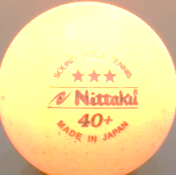 サウンドテーブルテニス(STT)競技審判員および協力者養成講習会【参加申込書】ご記入いただいた個人情報は、この講習会の運営にのみ使用します。■申込み期限　　　９月５日（木）必着一般社団法人埼玉県障害者スポーツ協会ホームページより電子データをダウンロードしてお使いいただけます。        http://sainokuni-sasa.or.jp/氏名（ふりがな）（　　　　　　　　　　　　）（　　　　　　　　　　　　）現住所〒〒連絡先E－mail連絡先電 話(連絡の取れる番号をご記入下さい)年齢10代　　20代　　30代　　40代　　50代　　60代以上10代　　20代　　30代　　40代　　50代　　60代以上性別男　　　　女男　　　　女所属　＊複数選択可埼玉県障がい者卓球協会　　　学校関係　　　　施設関係埼玉県障がい者スポーツ指導者協議会　　　ボランティア団体その他（　　　　　　　　　　　　　　　　　　　　）埼玉県障がい者卓球協会　　　学校関係　　　　施設関係埼玉県障がい者スポーツ指導者協議会　　　ボランティア団体その他（　　　　　　　　　　　　　　　　　　　　）障がいの有無　あり　　　　なし　あり　　　　なしSTTへの関わりの有無あり　　　　なしあり　　　　なし備考質問事項などがございましたらご記入ください。質問事項などがございましたらご記入ください。